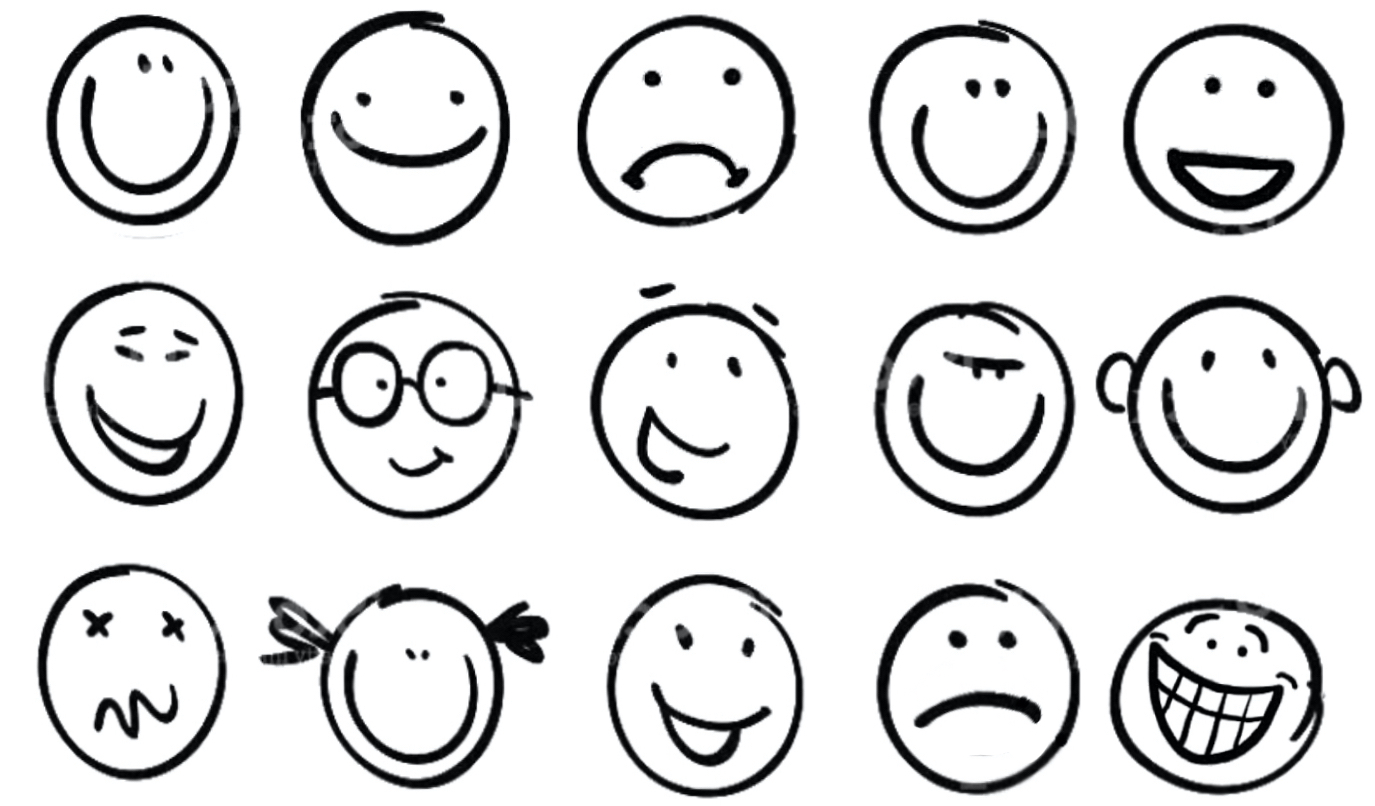 Det enklaste sättet att svara på den här enkäten är att läsa igenom det här papperet i lugn och ro och sedan gå in på kommunens hemsida och fylla i dina svar där. Du kan också skriva in dina svar i det här papperet och lämna det i brevlådan utanför kansliet.Dina svar är anonyma och vi önskar dem senast den 25 januari.- - -Det har sina utmaningar att bo på en ö. Om det ska gå måste ön vara bobar: de som är födda och uppvuxna på ön ska vilja bo kvar eller flytta tillbaka när de skaffat familj. Nya familjer ska fylla på samhället, det behöver finnas barn i skolan, det behövs arbete, bostäder, förbindelser, service och trygghet. Är ön inte bobar har den ingen bärkraft och ö-samhället kommer att föråldras och avfolkas.Därför gör Sottunga kommun en bobarhetsanalys. Alla som bor på ön, heltid, deltid eller fritid, lämnar uppgifter och data om sin situation. Öborna är sina egna konsulter, utredare och upptäcktsresande, kartlägger livet på ön. Det är en insamling av fakta, en medborgarforskning som ger tillgång till uppgifter som annars inte finns. Arbetet utmynnar i en välgrundad rapport om hur bobar ön är. Du svarar genom att ringa in ett av alternativen 1-4, där 1 är sämst och 4 är bäst som smiley-figurerna illustrerar. I slutet finns några frågor om dig som är till för att vi ska veta om vi har nått ett representativt antal sottungabor, och om behov och uppfattningar skiljer sig mellan olika grupper. Fråga 1 BostadEn viktg fråga för bobarheten är om det finns lediga bostäder och om priserna på dessa  är påverkade av fritidsboende och tillfälligt boende t ex säsongspersonal?Länk till enkät om bostäder: https://www.surveymonkey.com/r/2ZC6XH9 Fråga 2 TillgänglighetAllt fler ärenden sköts via nätet. Pandemin har lärt oss att distansjobba och distanshandla. Det är bra för Sottunga – allt måste inte finnas på ön för att den ska vara bobar.Nu frågar vi dig, inte om hur långt det egentligen är till sådant du behöver, utan om det är otillgängligt och besvärligt för dig att göra vissa saker med tanke på att du bor på en ö. Om du t ex köper skor på nätet är det inte ett problem att det inte finns en skoaffär på Sottunga, men tandläkaren kan du inte att besöka på nätet.Här finns en länk till tio av ovanstående frågor om tillgänglighet: https://www.surveymonkey.com/r/CLFBVKZhttps://www.surveymonkey.com/r/LTJFGPV https://www.surveymonkey.com/r/LMWY9LB https://www.surveymonkey.com/r/RC3NGP5 Fråga 3 Din hälsaFråga 4 HälsovårdHär finns en länk till frågor om hälsa: https://www.surveymonkey.com/r/NNPFRQNFråga 5 AvfallAtt ta hand om avfall på en ö kompliceras av att man befinner sig i havet och av att avfallsmängderna varierar betydligt mellan säsongerna. Länk till fråga om avfall: https://www.surveymonkey.com/r/RSW76HT Fråga 6 TrygghetMed trygghet menas att man inte är orolig för skador, inbrott, våld och olyckor.Fråga 7 EnsamhetMan kan vara ensam för att man vill det eller så är man ensam fast man inte önskar det. Då mår man inte bra och det är detta som vi frågar efter här: ofrivillig ensamhet.Fråga 8 IntegrationAlla men särskilt de som är inflyttade kan ha ett behov av aktiv integration, föreningsliv och aktiviteter som gör att man blir en del av samhället och dess sociala liv.Länk till frågor om trygghet, ensamhet och integration:https://www.surveymonkey.com/r/L3PJYR8 Fråga 9 KulturAlla öar har sin kultur och sin natur. Här frågar vi efter hur bra du tycker att ni är på att ta hand om, vårda och visa det som är unikt och värdefullt på Sottunga?Här finns en länk med frågor om kultur: https://www.surveymonkey.com/r/C8H53KQFråga 10 DuNågra avslutande frågor om dig, anonymt, som är till för att vi ska veta om vi har nått ett representativt antal öbor, och om behov och uppfattningar skiljer sig mellan olika grupper.  Länk till frågor om dig som svarar: https://www.surveymonkey.com/r/LHCRHJ7 Tack för att du tog dig tid att svara!enkät om livet på sottunga 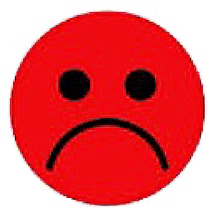 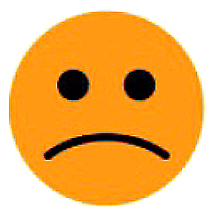 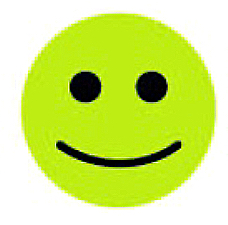 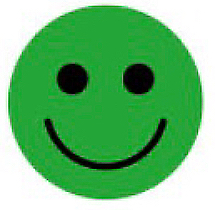 NejTveksamtFör det mestaJaFinns det bostad att köpa på ön?1234Är prisnåvån på bostäder rimlig?1234Finns det bostad att hyra?1234Är hyran skälig?1234Mycket svårt, otillgängligtSvårt och tidsödandeOK men kräver planeringInget problemAlko1234Bageri1234Bank1234Bilprovning1234Bilverkstad1234Bokhandel1234Bio1234Dagis1234Elektriker1234Frisör1234Fysioterapeut1234Hälsovårdare1234Idrottsanläggning1234Ishall1234Jurist1234Kafé1234Kyrka1234Klädaffär1234Ladda elbil1234Lantbrukskonsulent1234Livsmedelsbutik1234Lyceum1234Läkare1234Polis1234Postkontor1234Restaurang1234Rörmokare1234Simhall1234Sjukhus1234Skattebyrå1234Skoaffär1234Skola klass 1-61234Skola klass 7-91234Slaktare1234Snickare1234Sportaffär1234Tandläkare1234Tanka bil och båt1234Teater1234Tingsrätt1234Tull1234Ungdomsrådgivare1234Veterinär1234DåligAcceptabelGodMycket godHur skulle du säga att din hälsa i allmänhet är?1234Mycket dåligtMycket dåligtAcceptabeltBraBraMycket braMycket braMycket braHur fungerar friskvården?Hur fungerar friskvården?11233444Hur fungerar sjukvården lokalt?Hur fungerar sjukvården lokalt?11233444Får du komma till läkare i den utsträckning du behöver?Får du komma till läkare i den utsträckning du behöver?11233444Hur fungerar tandvården?Hur fungerar tandvården?11233444Hur fungerar akuta insatser?Hur fungerar akuta insatser?11233444Helt otillräckligtGanska otillräckligtBraMycket braAnser du att systemet för sophantering och avfall på Sottunga är:1234Inte alls tryggOtryggGanska tryggMycket tryggHur trygg känner du dig?1234OftaGanska oftaSällanMycket sällanHur ofta känner du dig ensam?1234Helt otillräckligtGanska svagtTillräckligtMer än välGörs det aktiva åtgärder för integration?1234Känns samhället välkomnande och öppet?1234Finns det tillräckligt med föreningar och aktiviteter för alla på ön?1234Har alla samma möjligheter till inflytande, service och samvaro?1234NejNjaJaAbsolutVi tar bra hand om vår kultur1234Vi har ett lokalt museum1234Det finns gott om bra tryckta böcker och filmer om vår ö1234Det finns gott om bra material om vår ö på webben1234Det finns duktiga lokala guider1234Det finns välskyltade vandringsleder1234          	Barn/ungdom 	0-17 år          	Vuxen person	18-64 år          	Äldre person 	65+          	Man          	Kvinna          	Infödd på Sottunga          	Inflyttad till Sottunga          	Bor året runt          	Bor på deltid          	Fritidsboende          	Jobbar på Sottunga          	Jobbar på distans          	Jobbar inte